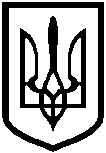 УКРАЇНАЛИСИЧАНСЬКА МІСКА ВІЙСЬКОВО-ЦИВІЛЬНА АДМІНІСТРАЦІЯ СЄВЄРОДОНЕЦЬКОГО РАЙОНУ ЛУГАНСЬКОЇ ОБЛАСТІРОЗПОРЯДЖЕННЯКЕРІВНИКА ЛИСИЧАНСЬКОЇ МІСЬКОЇВІЙСЬКОВО-ЦИВІЛЬНОЇ АДМІНІСТРАЦІЇ05.08.2021                                    м. Лисичанськ			              № 829Про внесення змін дорозпорядження керівникаЛисичанської міської військово-цивільноїадміністрації від 07.10.2020 № 521«Про затвердження актусанітарно-технічного стану будинку»	У зв’язку із зверненням громадянки Сідневої Тетяни до Центру надання адміністративних послуг у м. Лисичанську для отримання адміністративної послуги «Реєстрація місця проживання малолітньої дитини», керуючись пунктом 8 частини третьої статті 6 Закону України «Про військово-цивільні адміністрації»,зобов’язую:             1. Внести зміни до розпорядження керівника  Лисичанської міської військово-цивільної адміністрації від  07.10.2020 № 521 «Про затвердження акту санітарно-технічного стану будинку» та виключити пункт 2 із зазначеного розпорядження.	2. Дане розпорядження підлягає оприлюдненню.	3. Контроль за виконанням розпорядження покласти на першого заступника керівника Лисичанської міської військово-цивільної адміністрації Станіслава Мосейка.Керівник Лисичанської міської                                                військово-цивільної адміністрації 		                Олександр ЗАЇКА